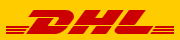 SKLADOVÝ OPERÁTOR v MOŠNOVĚ (dlouhodobá brigáda pro studenty)VAŠÍM ÚKOLEM BUDE:provádění veškerých činností spojených s manipulací importních & exportních zásilek, identifikace zásilek podle průvodních dokumentů, zadávání údajů do PC. Práce je vhodná především pro studenty vysokých škol. Jedná se o dlouhodobou spolupráci, ne pouze prázdniny.POŽADUJEME:základní znalost AJ vítanáčasovou flexibilituznalost práce na PCmanuální zručnosttrestní bezúhonnostnástup ihnedNABÍZÍME:pracovní poměr na dohodu o pracovní činnosti, jedná se o dlouhodobou brigádu min 1-2 roky (vhodné i pro studenty vysokých škol)pracovní dobu ranní 6:00 - 9:00 hod., odpolední 16:00-21:00 v předem dohodnutých dnech pracovního týdnepráci v mezinárodní společnosti s vedoucím postavením na trhupráci na dohodu o pracovní činnosti formou brigády na dlouhodobou spolupráci (i v období mimo prázdniny), finanční ohodnocení 90,-Kč/hod.zaměstnanecké výhody (stravenky zdarma, slevové programy) a možnost profesního rozvojeKONTAKT:Kateřina Tesařová
DHL Express (Czech Republic) s.r.o.
Tlf: +420 739 545 191
Katerina.Tesarova@dhl.com
